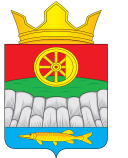 АДМИНИСТРАЦИЯ КРУТОЯРСКОГО СЕЛЬСОВЕТАУЖУРСКОГО РАЙОНАКРАСНОЯРСКОГО КРАЯ                                               ПОСТАНОВЛЕНИЕ24.01.2022	  с. Крутояр	  № 6Об утверждении Порядка применения бюджетной классификации Российской Федерации в части, относящейся к местному бюджету муниципального образования Крутоярский сельсоветРуководствуясь нормами Бюджетного кодекса Российской Федерации, Приказа Министерства финансов Российской Федерации от 08.06.2020 № 99н «О  порядке формирования и применения кодов бюджетной классификации Российской Федерации, их структуре и принципах назначения», Уставом Администрации Крутоярского сельсовета Ужурского района Красноярского края, ПОСТАНОВЛЯЮ;
1. Утвердить Порядок применения бюджетной классификации Российской Федерации в части, относящейся к местному бюджету согласно Приложению 1 к настоящему постановлению.2. Постановление Администрации Крутоярского сельсовета от 30.12.2020г № 746 признать утратившим силу
3. Настоящее постановление вступает в силу с 1 января 2022 года и подлежит официальному опубликованию.
Глава сельсовета                                                                             Е.В. МожинаПОРЯДОК
применения бюджетной классификации Российской Федерации
в части, относящейся к местному бюджету
1. Общие положения1.1. Настоящий Порядок применения в 2022 году бюджетной классификации Российской Федерации в части, относящейся к местному бюджету (далее - Порядок) разработан в соответствии со статьей 9 и положениями главы 4 Бюджетного кодекса Российской Федерации и устанавливает правила применения бюджетной классификации Российской Федерации в части, относящейся к местному бюджету, при формировании и исполнении местного бюджета, составлении бюджетной отчетности муниципального образования Крутоярский сельсовет.
1.2. Бюджетная классификация доходов бюджетов и классификация операций сектора государственного управления применяется в соответствии с порядком, установленным Министерством финансов Российской Федерации.
Администрацией Крутоярского сельсовета, в случае необходимости может быть утвержден перечень кодов подвидов доходов местного бюджета по видам доходов местного бюджета, главными администраторами которых являются органы местного самоуправления и (или) находящиеся в их ведении казенные учреждения.
1.3. Перечень и коды целевых статей, применяемых в местном бюджете, формируются Администрацией Крутоярского сельсовета в соответствии с расходными обязательствами, подлежащими исполнению за счет средств местного бюджета, и утверждаются в составе ведомственной структуры расходов местного бюджета решением Совета депутатов Крутоярского сельсовета о местном бюджете либо в установленных Бюджетным кодексом случаях сводной бюджетной росписью местного бюджета.
Коды целевых статей, применяемых в местном бюджете, формируются Администрацией Крутоярского сельсовета в соответствии с п. 2 настоящего Порядка.
Перечень и коды целевых статей расходов местного бюджета, финансовое обеспечение которых осуществляется за счет межбюджетных субсидий, субвенций и иных межбюджетных трансфертов, имеющих целевое назначение, определяются в порядке, установленном финансовым органом, осуществляющим составление и организацию исполнения бюджета, из которого предоставляются указанные межбюджетные трансферты.
1.4. Перечень и правила применения единых для бюджетов бюджетной системы Российской Федерации групп, подгрупп и элементов видов расходов применяется в соответствии с порядком, установленным Министерством финансов Российской Федерации
1.5. Классификация источников финансирования дефицитов бюджетов применяется в соответствии с порядком, установленным Министерством финансов Российской Федерации.2. Правила формирования целевых статей расходов местного бюджета2.1. Целевые статьи расходов местного бюджета обеспечивают привязку бюджетных ассигнований местного бюджета к муниципальным программам и непрограммным направлениям деятельности, указанным в ведомственной структуре расходов местного бюджета.
2.2. Код целевой статьи расходов местного бюджета состоит из 10 знаков и составляет 8 – 17 разряды кода классификации расходов.
Структура кода целевой статьи расходов местного бюджета состоит из трех составных частей:
1) код программного (непрограммного) направления расходов (8 – 9 разряды) предназначен для кодирования муниципальных программ, непрограммных направлений деятельности;
2) код подпрограммы (10 разряд) предназначен для кодирования подпрограмм муниципальных программ, непрограммных направлений деятельности;
3) код направления расходов (11 – 12 разряды) предназначен для кодирования основных мероприятий;
4) код направления расходов (13 – 17 разряды) предназначен для кодирования направлений расходования средств, конкретизирующих (при необходимости) отдельные мероприятия.
